Friday 23rd November 2018Dear Parents and Carers,Following on from my announcement the other week informing you that Kate Porter was successfully appointed as the Headteacher of Brindishe Manor, I am now in the position to let you know of the leadership in place for the next two terms. The Governors have agreed that I will take over the headship of Brindishe Manor for the two terms, and James Baguley will move across from Brindishe Green to complete the leadership team at Brindishe Manor. James is a very experienced deputy and is very much looking forward to working at Brindishe Manor. He has already begun visits to the school, so if you see him out in the playground or on the gate, please do come over and say hello.Have a fantastic weekend, Rachel WaiteThis week at Brindishe ManorSuper Science this week…This week, we have had two more of our scientific workshops. Amber class had a workshop about ‘Roots and Shoots’ which they thoroughly enjoyed. They learnt all about pesticides and fertilisers and how these have an impact on the food we eat. Sapphire class also enjoyed their forensic workshop on Wednesday. One of the children described this workshop as ‘The best day of my life’. These workshops are being led by UCL (University College London) science students and all Key Stage 2 classes will be involved throughout the year.  Year 6 visited HMS Belfast on Wednesday and had an excellent tour of the ship. They asked some very interesting questions throughout and were commended on their positive learning behaviour. Well done Year 6!Yesterday Year 4 celebrated their learning on the Tudors by having a Tudor-themed learning day. The children carried out a variety of activities, including making and eating pottage and jam tarts. They finished the day with a fabulous performance of drama, singing and dance. We were all impressed with the polished performances at the end of the day!Next week Year 6 will be taking part in the Junior Citizen workshop at Lee Fire station. Topaz are having a ‘density and concentration’ science workshop. On Thursday, Year 4 are going to the Queen’s palace in Greenwich and we also have a Polar explorer coming in to meet with Year 2 and Year 5 to give an inspirational talk about her expeditions. Fantastic attendance this week!Key stage 1: 	Moonstone 98.2%Key stage 2:	Diamond 98.3%Rights Respecting School 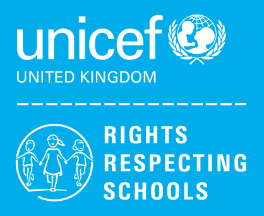 This week, we focused on Article 19.Children have the right to be protected from harm.This week has been road safety week at Brindishe Manor and we have talked a lot around being safe when walking to and from school. We have looked at possible dangers, road signs and things that can help us keep safe. You may want to talk to your child about road safety over the weekend.Last Friday the children and staff dressed in their pyjamas to raise money fro Children in Need. It is a BBC corporate charity which currently supports 2,400 projects all across the UK. The projects that are set up help children facing a range of disadvantages, inlcuding deprivation and poverty. It also works with children who have been neglected or who are disabled. 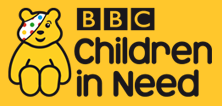 I am really pleased to be able to tell you that, with your support, Brindishe Manor raised…£706.61Uniforms and book bagsIf you require a school sweatshirt, please come to the office on Thursday mornings where they will be available at £8 each. You can also buy a book bag at this time at £4.75 each. Dates for your diary:				December 3rd	‘Turning of the Year’ concert at Blackheath Concert halls December 5th			  Reading and Writing workshop for Nursery and Reception                                                         parent/carersDecember 6th			  Chamber choir concert at the Church of The Good ShepherdDecember 7th 			  Winter Fair from 3:15pm			December 12th &13th  		  Key Stage 1 winter performance December 14th			  Nursery Winter Workshop & ‘Dress Festive’ Day					  Christmas lunch for R, KS1 & KS2December 17th &18th  		  Key Stage 2 winter performanceDecember 19th   			  End of termJanuary 7th				  Start of Spring term Have a lovely weekend!Kate PorterHeadteacher In class this week…Each week we would like to share with you what each year group has been focusing on in class and offer some ideas on how you can support your child over the coming week. Nursery…This week, the children have been talking about how dark it is after school. This led us to think about road safety and being visible in the dark. We have been creating our own road in the playground and the children have been making their own road signs to help each other use the road properly. Over the weekend, help your child to spot different road signs. Do they know what they mean? What shape are they? You could even make your own signs at home. This week the children have also really enjoyed making a range of vehicles using resources from our junk modelling. We are in desperate need of a top up, so if you have any recyclables at home, please can your child bring them in. We only ask not to bring in glass, toilet rolls or packaging that has contained nuts. Reception…Children in Reception have begun to learn the words to some of the songs for the Nativity perfomance. They may like to practise these at home. Please be aware that Reception children are taking part in the KS1 Winter Performance. The times are as follows:Turquoise Class: Wednesday 12th December (morning)                              Thursday 13th December (afternoon)Emerald Class:​ Wednesday 12th December (afternoon)                            ​  Thursday 13th December (morning)We have sent out a separate letter about costumes; please check your child's bag.In Year 1…This week we have been very busy creating our own habitat boxes in class. The children really thought about what their habitat needs in order for their animal to survive e.g. air, water, food and shelter. Some children chose to independently gather information about how their chosen animal adapts to their environment. We learnt how to sort animals into groups using keywords (carnivore, herbivore, omnivore, mammal, vertebrate, invertebrate and amphibian), this is something you could continue at home. In Maths, we have moved on to subtraction. The children used cubes to show their understanding of taking-away and practised writing number sentences using the symbols – and =. At home please practise subtracting within 10.In Year 2…This week in Year 2 we have started to read the book Sophie Scott Goes South and to write our journals about an expedition to the South Pole. We have also started the preparations for this year's Winter Performance. Today, your child received letters regarding the performance and their script. In maths, children continue to learn about sharing and grouping numbers to help them with their division. We are also using 2 and 5 times tables to help us with the calculations. Next week we will focus on spelling words ending with -le, ​i.e little or table. We cannot wait for our special visitor who is coming to meet the children next week, Felicity Aston - the first woman to cross Antarctica on her own. She will give an inspirational talk to the children and share her amazing story. If you have not returned your slip and contribution for this visit, please do so by Monday.  In Year 3…This week in maths, Year 3 have been mastering their 3 times tables by practising them through fluency, reasoning and problem solving activities. Next week, we will be looking at the inverse and dividing by 3. In English, we have been learning about coordinating and subordinating conjunctions and how we can use them in our writing. Why not practise some division facts on the 3 time tables at home? (12 ÷ 4 = 3 or 6 = 18 ÷3 or ? ÷ 8 = 3) In Year 4…It has been such a fun-packed week for year 4! Preparing for Tudor Day kept us all very busy. We started our day playing the Tudor games that we invented and created. Different Tudor-themed craft activities occupied us until we were ready to help making pottage and jam tarts. I think most of us enjoyed the food at the Tudor banquet, but are not sure if we would if we could only eat pottage each and every day!  In the afternoon was our Tudor performance and we would like to say a huge thank you to all adults who were able to attend. For those of you who didn't manage to make it, Amber class opened the show with a wonderful song all about Henry VIII. Two amazing Tudor dances followed and we were all so impressed with the way Amber class remembered all the moves. Topaz's Tudor play was next; it was lovely to see everyone take on their roles with such enthusiasm, and finally, Topaz ended the performance with another Tudor dance.We are all really looking forward to visiting The Queen's House in Greenwich on Thursday 29th and seeing all the fantastic pieces of artwork displayed there. If you have not yet handed in your letter giving consent, then please do so on Monday. In Year 5…This week in Year 5, we have started looking at the features of persuasive letters. Children have been carrying out research on a company/business of their choice, who they will be writing their letters to. They are writing to try and persuade these companies to do more in the fight against climate change. Some have even decided to write their letters to Theresa May. Why not ask your child about their choice and what they will be including in their letter? We have also started looking at the relationship between fractions and division, along with mixed numbers. Ask your child to explain what we have been doing and perhaps they can give you some examples.Today we will be taking part in the Dr Who live lesson from the BBC. Please ask your child what fun facts we learnt and what investigations we took part in alongside the Doctor herself.In Year 6…On Tuesday, Year 6 went on a school visit to HMS Belfast. Both Ms Campbell and Mr Tiller would like to thank both classes for their excellent behaviour when aboard the ship. They were incredibly sensible and asked really interesting questions to help us understand more about the vessel and what life would be like for people in the Navy. Many children were particularly interested with the terminology used to describe parts of the ship, such as the night heads (toilets), Admiral's Bridge and Galley. Why not ask your child to find out more about the different words used to describe navy vessels and where they came from?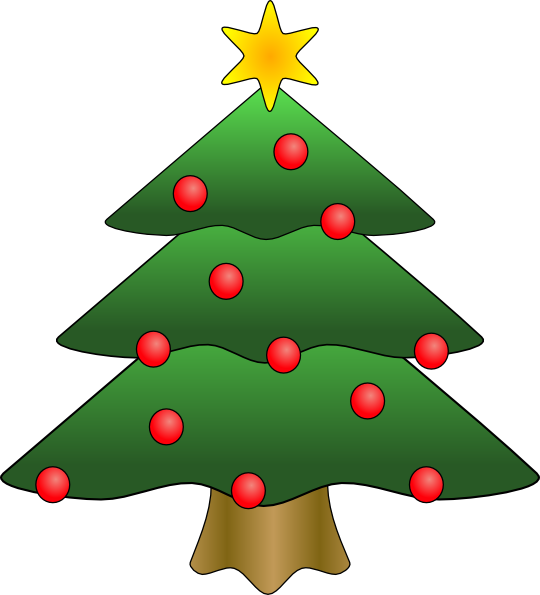 BRINDISHE MANOR CHRISTMAS FAIR 2018RAFFLE PRIZES – BE IN IT TO WIN ITToday your child would have received an envelope with 2 books of raffle tickets enclosed for the Winter Fair. Each ticket is 50p or 1 book for £2.50You can buy raffle tickets yourself or offer them to friends and family. You should complete the details on the left hand side of the ticket and return them in the envelope with the correct amount of money to the school office by Friday 7th DecemberPrizes include…2 x adult tickets to London Transport Museum (worth £35)£30 meal voucher for Luciano’s restaurantEOS Dance School VouchersDiscovery Children’s Story Centre Family tickets 2 x tickets for Wine Tasting (worth £40)Hot Wheels Drone RacerzChristmas eve Hamper The Winter Fair will take place on 7th December, 3.15-5pm. We REALLY need volunteers to help run the amazing stalls! If you can help out for an hour, please do get in touch: brindishemanorpsfa@gmail.com. 